О пожарной безопасности в детской художественной литературе:Можно использовать для чтения детскую литературу:  «Кошкин дом» С. Я. Маршака,  «Путаница» К. Чуковского,  «Жил на свете слоненок» Г. Цыферова,  «Пожар»,  «Пожарные собаки» Л. Толстого,  «Пожар», «Дым», «Пожар в доме» Б. Житкова.  Обсуждайте с детьми опасные ситуации, в которые попали персонажи прочитанных произведений.  Спросите их, почему так произошло. Поинтересуйтесь, как им следовало правильно поступить в каждом из рассмотренных случаев.В рассказе М. Ф. Янкина «Случай с телевизором» повествуется  о причине небрежного обращения с электроприборами, в следствии чего, случился пожар.  В произведениях К. Чуковский «Путаница»,  С. Маршак «Кошкин дом», М. Шереметьева «Заячья елка», Р. Салихова «Валины неприятности», Г.Х. Андерсен «Девочка со спичками»  дети учатся тому, что «СПИЧКИ ДЕТЯМ НЕ ИГРУШКА»Такие произведения:  С. Маршак «Пожар», «Рассказ о неизвестном герое», С. Михалков «Дядя Степа» (отрывок),   О. Смирнов «Степной пожар», С.Г. Полеев «О силе огня», Г. Цыферов «Жил на свете слоненок» - также показывают о возможных неприятностях связанных с неаккуратным обращением с огнем.Л. Куклин «Сталевар»,  А. Фетисов «Куда спешат красные машины», М. Дмитриева «Тетя Варя – электросварщица» О. Иоселиани «Пожарная команда» - в этих произведениях рассказывается о профессиях связанных с огнем  и огонь не всегда враг, но может быть помощником, если с ним правильно обращаться.Муниципальное дошкольное образовательное учреждение«Детский сад № 215»ПАМЯТКА ДЛЯ РОДИТЕЛЕЙКак научить ребенка правильному поведению при пожаре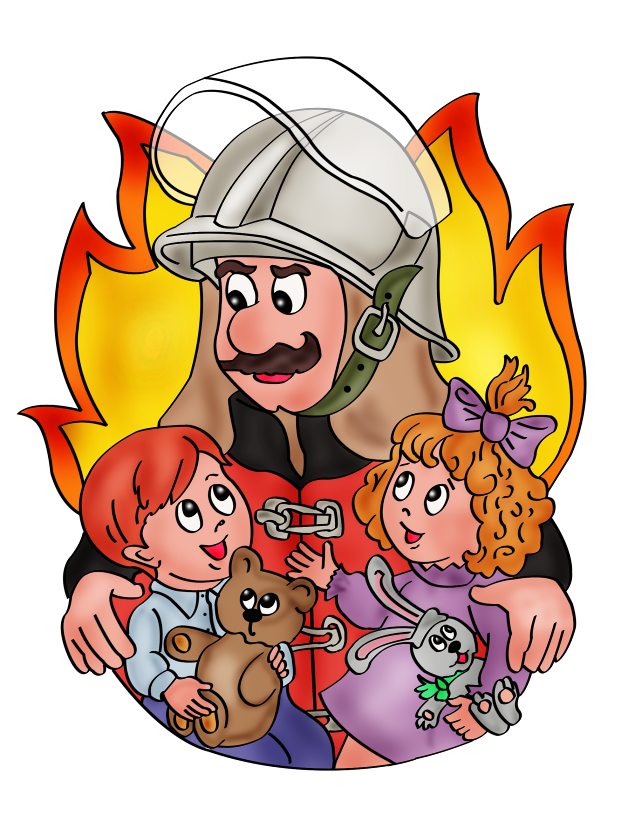 Основы воспитания детей закладываются в дошкольном возрастеПоэтому пожарно-профилактическая работа с детьми должна начинаться с самого раннего детства ещё в родительском доме. Велика любознательность ребёнка. Ему хочется всё узнать и самому всё испытать. И, конечно, в первую очередь ребёнка интересуют яркие и надолго запоминающиеся явления и предметы. А что может быть интереснее огня, с которым ребёнок встречается на каждом шагу? Мама чиркнула спичкой – огонь; папа щёлкнул зажигалкой – опять огонь; первая осознанная встреча Нового года – и всё небо полыхает огнями петард; даже настенные электровыключатели и розетки вокруг ребёнка зажигают свет – огонь.Предупреждая использование в играх огнеопасных предметов, важно в то же время приучать ребёнка ничего не брать без разрешения, даже если это лежит на виду, не заперто и не закрыто. При этом совершенно необходимо периодически проверять и контролировать содержание детских карманов и мест потайных «секретов».Реакция детей во время пожара:·     Напуганный ребенок закрывает глаза или прячется в укромное место, думая, что там его никто не найдет, так проявляется инстинкт самосохранения.·     Ребенок  может кричать от страха, но если шок от события слишком большой – голос может отказать, и ребенок будет просто молча прятаться, что в случае пожарной опасности значительно затрудняет его поиск и повышает риск гибели.·      Дети часто боятся пожарных в больших ярких костюмах, принимая их чудовищ из мультиков и сказок, а поэтому прячутся и от них тоже. Обязательно нужно рассказывать ребенку истории о том, как его ровесник смог остановить пожар и спасти друзей, как храбрые пожарники помогают при тушении огня и тому подобное.Важно, чтобы малыш понял, что во время пожара нельзя поддаваться чувству страха и молча прятаться, а можно спасти себя и других. Ни в коем случае не следует пугать ребенка тем, что при его плохом поведении позовут страшного дядю-пожарника, нельзя рассказывать ему страшные истории, в которых речь идет об игре со спичками, смерти от возгораний и пожаров.Родителям нужно научить своего малыша тому, как правильно вести себя при пожаре, рассказать и показать место, где в помещении находиться пожарный шкаф, противопожарное оборудование или средства, помогающие тушению пламени (плотные тканевые вещи, одеяла).Ребенок должен знать, что если он видит пламя, то нужно:·   звать на помощь взрослых или позвонить им по телефону (для этого в его мобильном телефоне или возле стационарного аппарата всегда должен быть номер соседа, родственника, службы спасения и, конечно, ваш);·   в случае небольшого возгорания на улице, если нет проводов, заливать его водой, использую пожарный гидрант или огнетушители;·  не тушить огонь в квартире самостоятельно;·  выходить из горящей квартиры через дверь или окно, при условии, что этаж невысокий и окно свободно открывается;·  ни в коем случае не пользоваться лифтом, а спускаться по лестнице;·  если квартира заперта, прятаться от огня в ванной комнате, следить, чтобы дым не проникал в вентиляцию;Дети всегда запоминают информацию в виде рисунков легче, поэтому можно учить их правилам противопожарной безопасности и поведению во время пожара, рисуя эти ситуации и планы эвакуации.Используйте эти советы при беседе с детьми, для профилактики пожарной безопасности.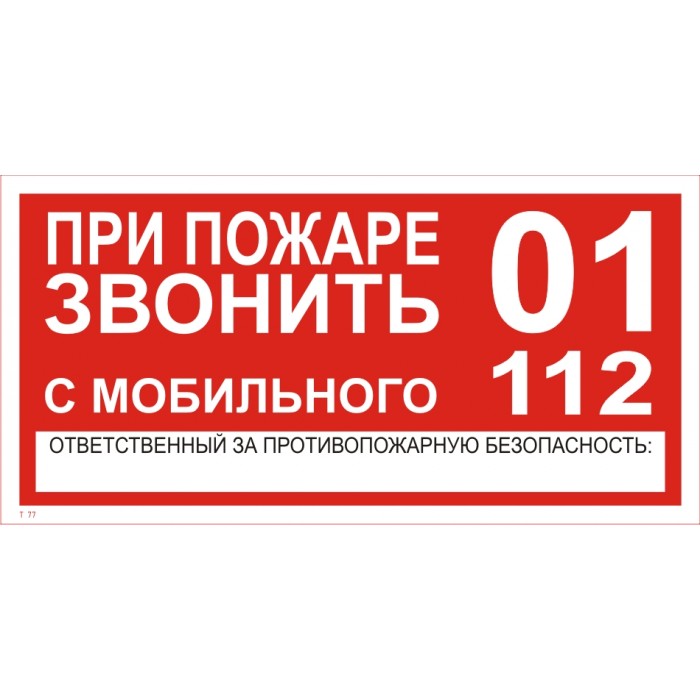 